Հունվարի մաթեմատիկայի ֆլեշմոբին առաջադրված խնդիրների լուծումներՉորրորդ մակարդակԵնթադրենք a-ն b-ն c-ն եւ d-ն քառանիշ թվի թվանշաններ են: Այդ դեպքում քառանիշ թիվը կարող ենք ներկայացնել 1000a + 100b + 10c + d  տեսքով:Հեշտ է տեսնել որ ցանկացած a > 0 եւ b թվանշանների դեպքում1000a եւ 100b թվերը բաժանվում են 25 -ի: Հետեւաբար` 1000a + 100b + 10c + d թիվը կբաժանվի 25 -ի միայն այն դեպքում, եթե 10c + d երկնիշ թիվը բաժանվի 25 -ի: Ուրեմն`10c + d = 25 կամ  10c + d = 50 կամ 10c + d = 75,  Կամ քառանիշ թիվը վերջանում է 00 -ով:Փորձենք թե այս դեպքերից որոնք կբավարարեն սքանչելի թվի սահմանման մյուս երկու պայմաններին: Ակնհայտ է, որ թիվը 00 -ով վերջանալու դեպքում խախտվում է երկրորդ պայմանը` a + b + c + d -ն չի բաժանվի 25 -ի, քանի որ a եւ b թվանշանների գումարը չի կարող բաժանվել 25 -ի: 10c + d = 25 դեպքում, որպեսզի a + b + c + d -ն բաժանվի 25 -ի, a -ն եւ b -ն երկուսն էլ պետք է լինեն 9: Այսինքն քառանիշ թիվը պետք է լինի 9925-ը, սակայն այս դեպքում խախտվում է սքանչելի թվի սահմանման երրորդ պայմանը` թվանշանների արտադրյալը 810 է, որը չի բաժանվում 25-ի: Հեշտ է տեսնել, որ 10c + d = 50 դեպքում խախտվում է երկրորդ պայմանը քանի որ  a + b + c + d -ն չի կարող բաժանվել 25 -ի:10c + d = 75 դեպքում երկրորդ պայմանի տեղի ունենալու համար a + b գումարը պետք է հավասար լինի 13 -ի: Դա կարող է լինել եթե a -ն եւ b -ն հետեւյալ զույգերից ուեւէ մեկն է (4, 9),  (9, 4),  (5, 8),  (8, 5),  (6, 7), (7, 6) Հեշտ է տեսնել, որ երրորդ պայմանը տեղի ունի միայն (5, 8),  (8, 5) զույգերի դեպքում: Ուստի քառանիշ սքանչելի թվերն են միայն 5875 եւ 8575 թոերը:Ստեփան ՄարգարյանԱրշակ ՄարտիրոսյանՊատասխան՝ 5875 և 8575:MAK անկյունը նշանակենք β-ով: Որեմն β կլինի նաեւ MKL անկյունը: Այնուհետեւ ընդլայնենք գծագիրը` ABCD քառակուսուն աջից կցագրենք DCRQ քառակուսին, P կետը տեղադրենք RQ կողմի վրա, իսկ L-ը` BC-ի վրա այնպես, որ PQ = 1 եւ BL = 1: K կետը միացնենք P եւ N կետի հետ, C կետը միացնենք P-ի հետ: Քանի որ MKN անկյունը 450 է, ապա MKL անկյունը կլինի (45- β)0:  Համաձայն եռանկյունների հավասարության երրորդ հայտանիշի KLC, CRQ եւ CNQ  եռանկյունները հավասար են: Հեշտ է տեսնել, որ RCP եւ CPN անկյունները եւս (45- β)0 են, իսկ LCK եւ CPR անկյունները (45+ β)0 են: Հետեւաբար KCP անկյունը 900 է: Քանի որ KCP եռանկյունը հավասարասրուն է, ապաակնհայտ է, որ CKP եւ CDK անկյունները երկուսն էլ 450 են: Ուրեմն NPK, ինչպես նաեւ PKQ անկյունները երկուսն էլ β են: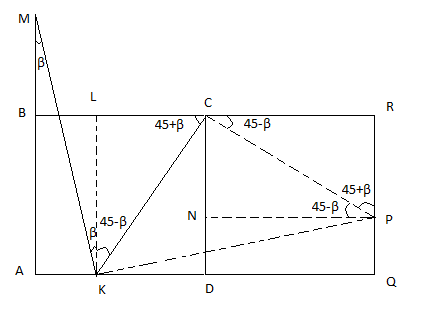 Քանի որ AK = PQ, ապա համաձայն եռանկյունների հավասարության երկրորդ հայտանիշի AMK եվ KPQ եռանկյունները հավասար են: Դա նշանակում է, որ BM = 2:Ստեփան ՄարգարյանC կետը միացնենք A և M կետերին: CAM անկյունը կլինի 45 աստիճան: Ստացանք, որ CM հատվածը A և K կետերից երևում է նույն՝ 45 աստիճանի անկյան տակ: 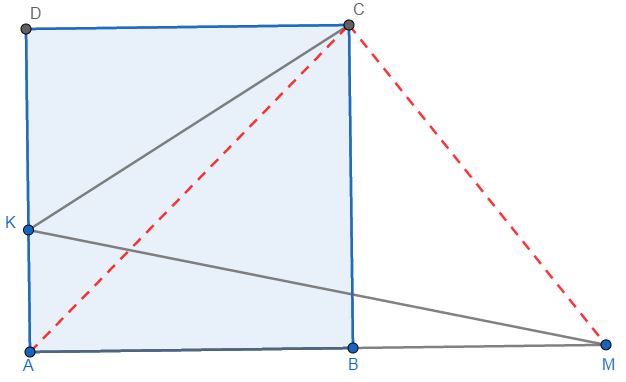 Ուրեմն այդ չորս կետերը գտնվում  են նույն շրջանագծի վրա և AKCM քառանկյանը կարելի է արտագծել շրջանագիծ: Այդպիսի քառանկյան հանդիպակաց անկյունների գումարը 180 աստիճան է: Հետրաբար KCM անկյունը կլինի ուղիղ անկյուն և KCM եռանկյունը կլինի հավասարասրուն եռանկյուն՝ KC=CM: Դիտարկենք CBM և CDK եռանկյունները: Երկուսն էլ ուղղանկյուն եռանկյուններ են, ունեն հավասար ներքնաձիգներ՝ KC և CM, և մեկական հավասար էջեր՝ CD և BC: Ստացանք, որ այդ եռանկյունները հավասար են, հետևաբար հավասար են նաև նրանց երրորդ կողմերը՝ BM=KD=2: Հեշտ է տեսնելը, որ AD կողմի վրա K կետի դիրքը կարևոր չէ՝ միշտ կստանանք BM=DK: Այս խնդրի հետ կարելի է շարունակել աշխատել, ինչպես 3-րդ մակարդակի 10-րդ խնդրի հետ:Գևորգ ՀակոբյանՊատասխան՝ 2: Հետևելով 1-երով գրված թվերի քառակուսիներին կնկատենք հետևյալ հետաքրքիր օրինաչափությունը.12                = 1112        = 1211112      = 1232111112    = 1234321111112  = 1234543211111112 = 12345654321……         ……111 111 1112 = 12345678987654321Այսինքն թվերն սկսում են դասավորվել հերթականությամբ՝  բնական թվերի աճման կարգով, սկսված  1- ից մինչև այն թիվը, որքան որ թվանշանների քանակն է (1–երի քանակն է), և դրանից հետո նվազման կարգով մինչև 1:Մեզ մնում է հաշվել 12345678987654321 թվանշանների գումարը:                 1 +  9                                           2 + 8                                           3  + 74  +  6           + 1   =  80 + 1 = 815  +  5                                                                        6  + 4                                          7 +  3                              8  + 2Նունե ԹեմուրյանՊատըասխան՝ 81Ինչպես երևում է նկարից, ներգծված շրջանագիծը կիսաշրջանի հետ հատվում է նրա  O կենտրոնում, որտեղից էլ հետևում է, որ այն՝ (կապույտ ներգծված ծրջանագիծը),  կիսաշրջանին ներգծված  ամենամեծ հնարավոր շրջանագիծն է, այսինքն  տրամագիծը՝ 2* r -ը հավասար է կիսաշրջանի շառավղին՝ R-ին: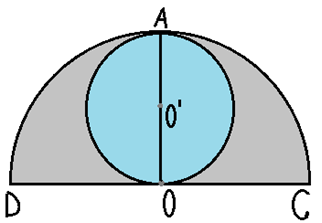 Տրված է.                        	r = OOI = 2 սմr = 2 սմ	                           R = OD = OA = 2* r = 2* 2 = 4 սմSկիսաշրջ. / Sներկված                           Sկիսաշրջ.= π * R2/2          Sկիսաշրջ.= π * 42 / 2   = 8 π                                              Sշրջանագ.= π * r 2	              Sշրջանագ.= π * 22 =  4 π       Ներկված մասի մակերեսը գտնելու համար մենք պետք է կիսաշրջանի մակերեսից հանենք շրջանագծի մակերեսը:Sներկված  = Sկիսաշրջ. - Sշրջանագ Sներկված  = 8 π  -  4 π   =  4 πSկիսաշրջ. / Sներկված   = 8 π  / 4 π = 2Նունե ԹեմուրյանԶարինե ՓանյանՊատասխան՝ 2:Տրված թիվը  8 - ի բաժանելու համար կարելի է յուրաքանչյուր գումարելին առանձին առանձին բաժանել 8-ի  և ստացված արդյունքները գումարել: Այսինքն՝(30+31+32+33+34+...+32020):8=30:8+31:8+32:8+33/8+34:8+...32020:8Այժմ ներկայացնենք առանձին գումարելիները հետևյալ տեսքով՝30 :  8 = 1 : 8 = 0  (1 մնացորդ)31 :  8 = 3 : 8 = 0  (3 մնացորդ)32  :  8 = 9 : 8  = 1  (1 մնացորդ)33 :  8 = 27 : 8 = 3 (3 մնացորդ)34  :  8 = 81 : 8 = 8 (1 մնացորդ)…..                     …….Նկատում ենք, որ բոլոր մնացորդները 1 կամ 3 են, որոնք հերթով հաջորդում են միմյանց, ընդ որում զույգ ցուցիչով բաժանելիների դեպքում արդյունքում մնացորդը 1 է, իսկ կենտի դեպքում 3:Յուրաքանչյուր 4- ական գումարելիների մնացորդների գումարից ստացվում է 8, որն ամբողջությամբ բաժանվում է 8-ի՝ 1+3+1+3=8 :Նկատենք, որ դիտարկվող գումարի գումարելիների քանակը 2021 է: Հետևաբար հաշվելով. 2021:4 = 505 (1 մնացորդ) :Պատասխանն ակնհայտ է դառնում՝ 1 մնացորդ:Նունե ԹեմուրյանԼիաննա ՀակոբյանՊատասխան՝ 1:Քանի որ a, b, c եւ d թվերը դրական են, ապա ակնհայտ է, որ  y = a, y = -b, x = -c եւ x = dհավասարումներով որոշված ուղիղների հատումից առաջացած ուղղանկյան կողմերը կլինեն  a + b եւ c + d: Ուստի ուղղանկյան մակերեսը կլինի  (a + b)(c + d):Ստեփան ՄարգարյանԼուսինե ՆերսեսյանՊատասխան՝ (a + b)(c + d):Հավասարումից բխում է, որ  = Հետեւաբար անհրաժեշտ է լուծել հետեւյալ հավասարումը` = 0Քանի որ  փոփոխականը մոդուլով է, ապա լուծման համար թվային առանցքը բաժանում ենք երկու միջակայքերի` դրական եւ բացասական կիսառանցքների, եւ լուծումը փնտրում ենք այդ միջակայքերում առանձին- առանձին: Բացասական կիսառանցքում`  < 0 մոդուլը բացում ենք բացասական նշանով` = 0Այս հավասարման արմատներն կլինեն  -8 եւ 3 թվերը: Քանի որ լուծումը փնտրում ենք բացասական կիսառանցքում, ապա արմատը կլինի միայն -8-ը:Ոչ բացասական`  ≥ 0 կիսառանցքում մոդուլը դրական նշանով է բացվում: = 0Հավասարման արմատներն են -3 եւ 8 թվերը: Քանի որ  ≥ 0 , ապա կունենանք միայն 8-ը: Հետեւաբար արմատների արտադրյալը կլինի  -64:Ստեփան ՄարգարյանՊատասխան՝ -64:Եթե կրկնակի անհավասարումը գծային չի, ապա ավելի հեշտ եւ հասկանալի կլինի, եթե այն ներկայացնենք տրվածին համարժեք համակարգի միջոցով`Լուծենք որպես սովորական քառակուսի անհավասարումներ: Ձեւափոխելով` կստսնսնք Առաջին անհավասարմանը բավարարում են -∞; 1 ∪ 3 ; +∞ միջակայքի թվերը, իսկ երկրորդին` -3; 7 միջակայքի թվերը:Հետեւաբար համակարգի լուծումները կլինեն  -3; 1 ∪ 3 ; 7 միջակայքի թվերը: Ակնհայտ է, այս միջակայքում ամբողջ թվեր են  -2, -1, 0, 4, 5, 6 թվերը: Ուստի նրանց գումարւ կլինի 12:Սռեփան ՄարգարյանՊատասխան՝ 12:AC հիմքին տանենք BD=H բարձրությունը և հաշվենք այն: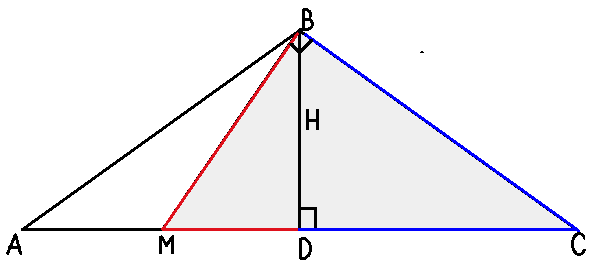 Քանի որ հավասարասրուն եռանկյան հիմքին տարված բարձրությունը  նաև կիսորդ է և միջնագիծ, հետևաբար՝  AD=DC=32/2=16 սմԴիտարկենք BCD ուղղանկյուն եռանկյունը:H2= BC2 – DC2H2= 202 – 162  = 400 – 256 = 144H = 12 սմԱյժմ դիտարկենք MBC ուղղանկյուն եռանկյունը:Ուղղանկյուն եռանկյան ուղիղ անկյան գագաթից ներքնաձիգին տարված բարձրությունը ներքնաձիգի վրա էջերի պրոեկցիաների համեմատական միջինն (երկրաչափական միջին) է: H = √ MD× DCH2 =  MD× DC;                                             MD= H2 /  DC                                               MC= MD+DC= 9+16= 25 սմMD= 122 / 16 =144 / 16 = 9 ;                       AM= AC-MD= 32-25 = 7 սմՆունե Թեմուրյան                                                      Պատասխան՝ 25 սմ , 7 սմ :Գծենք ACB  C ուղիղ անկյունով ուղղանկյուն եռանկյուն: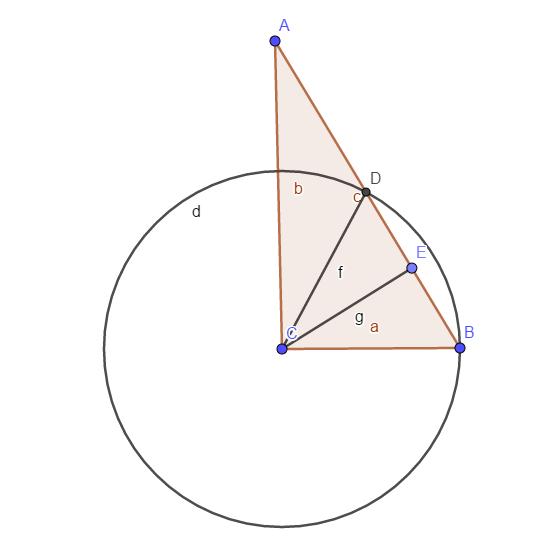 Այնուհետև  գծենք  C կենտրոնով և CB շառավղով շրջանագիծ, որը ներքնաձիգի հետ կհատվի  D կետում, տես նկարը:Ոււղանկյուն եռանկյան մեջ, եթե հայտնի են էջերը կարող ենք գտնել ներքնաձիգի երկարությունը Պյութագորասի թեորեմի օգնությամբ, այն է.Ուղղանկյուն եռանկյան ներքնաձիգի քառակուսին հավասար է էջերի քառակուսիների գումարին:AB 2 = 152 +82, AB=17Նկատենք, որ եռանկյուն DCB-ն  հավասարասրուն է, տանենք   CE բարձրությունը:  Եռանկյուն DCB-ից կունենանք՝ cosB=EB/CB=EB/8Մյուս կողմից եռանկյուն ACB-ից կունենանք՝ sinB=AC/AB=15/17հիշենք, որ sin2 B+cos2 B=1,   (15/17)2+(EB/8)2=1 EB=64/17CDB հավասարասրուն եռանկյուն է(CD=CB շառավիղներ են) , ուստի DE=EB=2x64/17=128/17=Լիանա ՀակոբյանԼուսինե ՆերսեսյանԵրկրորդ եղանակԽնդիրը լուծլուց առաջ սովորողների հետ կքննարկենք շրաջանագծին տրվաշ կետից տարված շոշոփողը, նույն կետից տարված շոշոփողի և հատողի կապը՝ ամբողջ հատողի և շրաջանագծից դուրս գտնվող մասին արտադրյալը հավասար է շոշափողի քառակուսուն: Եվ, որպես հետևանք, նույն կետից շրջանագծին տարված երկու հատողների մասին: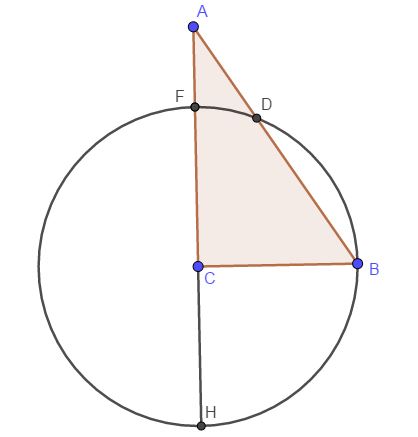 Ուղղանկյուն եռանկայն AB ներքնաձիգի երկրությունը կլինի 17: AC էջը շարոնակենք, մինչև շրջանագծի հետ կհատվի H կետում: Ստացանք՝ A կետից շրաջանագծին տարված են երկու հատող՝ AH, AB: Վերևում նշված հատկության համաձայն AHxAF=ABxAD: Դժցար չէ ստանալ, որ AH=15+8=23, AF=15-8=7: Ստացված հավասարումից կհաշվենք AD-ն, հետո էլ BD-ն:Գևորգ ՀակոբյանՊատասխան՝  :